Publicado en Ciudad de México el 18/12/2019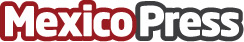 Danfoss presenta soluciones a largo plazo que sean benignas para el medio ambiente, seguras y asequiblesDanfoss anunció que la sostenibilidad es la clave, ya que protege las inversiones a largo plazo y garantiza el cumplimiento de la Responsabilidad Social Corporativa (RSC)Datos de contacto:DanfossDanfoss5556152195Nota de prensa publicada en: https://www.mexicopress.com.mx/danfoss-presenta-soluciones-a-largo-plazo-que Categorías: Nacional Logística E-Commerce Consumo Nuevo León Otras Industrias http://www.mexicopress.com.mx